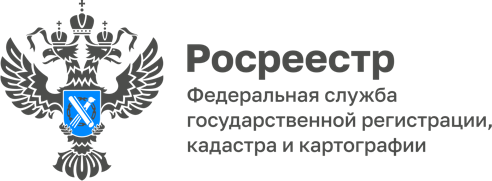 Используйте земли в законном режимеКак показывает практика, самыми распространенными нарушениями земельного законодательства являются самовольное занятие либо нецелевое использование земельных участков.В связи с этим, Управление Росреестра по Республике Алтай считает необходимым напомнить, что каждый землепользователь обязан при владении своим земельным участком придерживаться определенных норм земельного законодательства и соблюдать следующие правила:1. Границы фактически используемого земельного участка должны
совпадать с границами по документам.Если по каким-то причинам вы «вылезли» за границы своего участка, необходимо узаконить или освободить эту «лишнюю» землю.
Можно обратиться в местную администрацию с заявлением о перераспределении вашего земельного участка, либо с заявлением о предоставлении в аренду прилегающей к земельному участку территории.В противном случае вы можете быть привлечены к административной ответственности по ст. 7.1. Кодекса РФ об административных правонарушениях (КоАП РФ) «Самовольное занятие земельного участка».2. Необходимо правильно использовать свой земельный участок, не вредя самой земле и не нарушая права соседей. Иногда желания собственника идут вразрез с законом, как, например, в случае, когда собственник решил на своем земельном участке сельскохозяйственного назначения построить турбазу.Каждому землевладельцу необходимо знать, что у земли есть две важные характеристики - принадлежность к определенной территориальной зоне и вид разрешенного использования. Так вот, если ваша земля предназначена для сельскохозяйственного производства или ведения личного подсобного хозяйства, то нельзя устраивать на ней турбазу или автостоянку, поскольку данные виды деятельности законом для такого рода земли не разрешены. Собственники земельных участков и лица, не являющиеся собственниками, обязаны использовать земельные участки в соответствии с их целевым назначением способами, которые не должны наносить вред окружающей среде, в том числе земле как природному объекту.Ответственность за данный вид нарушения земельного законодательства предусмотрена ст. 8.8. КоАП РФ «Использование земельных участков не по целевому назначению».Материал подготовлен Управлением Росреестра по Республике Алтай